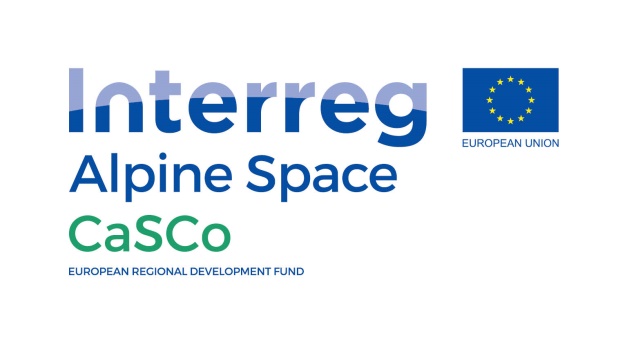 Povabilo k sodelovanju na javnem natečajuRegionalna nagrada za najboljše izdelke iz lokalnega lesa na območju AlpInovativne in ustvarjalne rešitve za stavbe & urbano pohištvo iz lokalnega lesa in manj ogljičnega odtisaBSC Kranj vas vabi na regionalni natečaj v okviru projekta CaSCo, ki v okviru programa EU za Alpski prostor želi spodbuditi uspešno delovanje gozdno-lesnih verig za inovativne in nizkoogljične izdelke iz lokalnega lesa. Z natečajem želimo izbrati, nagraditi ter javno predstaviti in promovirati inovativne in ustvarjalne lesene objekte/konstrukcije ter notranje in urbano pohištvo iz lokalnega lesa, ki so bili izvedeni ali kupljeni s strani javnih ali zasebnih organizacij oz. podjetij. Urbano pohištvo vključuje lesene konstrukcije, kot so zgradbe, parkirne klopi, avtobusne postaje, itd.Natečaj poteka poleg Gorenjske še v 6 partnerskih regijah projekta CaSCo v 4 državah, iz vsake države pa bo izbran in izpostavljen po en zmagovalec iz vsake kategorije (javni, zasebni), določene promocije pa bodo deležni tudi vsi ožje nominirani izdelki oz. njihovi nosilci.Sodelovanje za udeležence tako pomeni možnost za predstavljanje v širšem Alpskem prostoru, pa tudi spoznavanje in navezovanja sodelovanja s partnerji iz uspešnih ''lesnih'' regij ter izmenjavo mnenj, znanj in izkušenj.Pri tem so podani naslednji pogoji za lesne objekte oz. izdelke Regionalni les je les, kateri izhaja iz regije in se prevaža v kratkih razdaljah v celotni predelovalni verigi. Izhajati mora iz trajnostno upravljanih gozdov (primerljivo z oznako Modri Angel – eko (Blue Angel);Transportne razdalje lesa med celotnim procesom vrednotenja imajo pomembno vlogo, ker manjše transportne razdalje povzročajo nižje emisije CO2.Regionalno poreklo uporabljenega lesa tekom proizvodnega postopka izdelka je potrebno izkazati s ustreznim dokazilom/potrdilom. Merila za izbor najboljših lesenih izdelkov:Zmagovalci bodo izbrani na podlagi prenosljivosti, inovativnosti in prihrankov CO2 v celotni vrednostni verigi lesnega projekta; Javni natečaj ne poteka v celotnem Alpskem območju, temveč se osredotoča samo na območja projekta CaSCo (glejte izbrane regije v podatkih o razpisu);Rok za oddajo prijavnice je 31.7.2018. Po dnevu zaprtja javnega natečaja bo vse veljavne prijavnice ocenila nacionalna komisija, ki bo izbrala zmagovalni projekt v obeh kategorijah (javne institucije in zasebne institucije);Zmagovalci bodo povabljeni na mednarodno slovesno podelitev, ki bo potekala na letnem forumu EUSALP (EU Strategija za alpsko regijo) v Innsbrucku 21. in 22. novembra 2018, kjer bodo prejeli nagrado (vsi stroški bodo pokriti). Vsi zmagovalci bodo promovirani tudi v medijih in preko promocijske brošure projekta.Ekipa projekta CaSCo v Sloveniji vam bo z veseljem pomagala pri prijavi oz. izpolnjevanju prijavnega obrazca.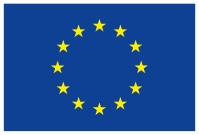 Odgovorni za vsebino tega prijavnega obrazca so avtorji. Obrazec ne odraža mnenja Evropske unije. Evropska komisija ni odgovorna za morebitno uporabo informacij, ki jih vsebuje.